  							 Celebration  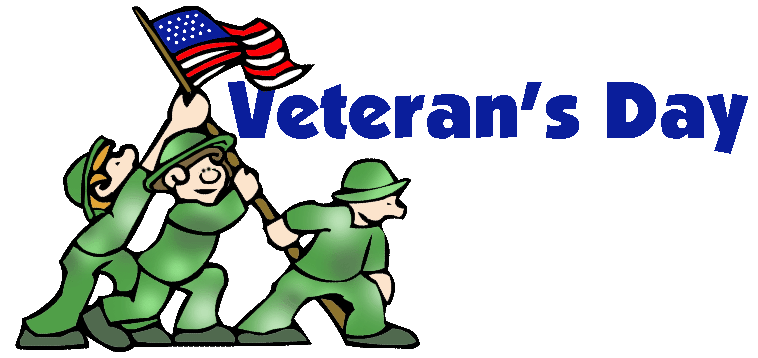     at Studebaker        Friday, November 11, 2016Breakfast will begin at 7:30 a.m. in the library.Program honoring veterans will follow at approximately 9 a.m. in the gym.Please fill out the RSVP slip below and return to your child’s teacher or call the office (242-8436) by Wednesday, November 5.************************************____________________ will attend and will have _____       (Veteran’s name)								(#)guests eating with them.  Service Branch:________________________________Rank:_____________________ How/where you served:__________________________________________________________________________________________